Formulář pro uplatnění reklamaceAdresát (prodávající):Internetový obchod:	www.ritualyomlazeni.czSpolečnost:	Ing. Jan RaSe sídlem:	Sluneční Stráň 774, Stará Ves n/O, 73923IČ:	08040630DIČ:	CZ9510205991E-mailová adresa:	jan@ritualyomlazeni.cz	Telefonní číslo:	+420 776 599 417Spotřebitel:Moje jméno a příjmení:	Moje adresa:	Můj telefon a e-mail:	Uplatnění práva z vadného plnění (reklamace)Dobrý den,dne          jsem ve Vašem obchodě vytvořil objednávku č.                    Mnou zakoupený produkt však vykazuje tyto vady:               Požaduji vyřídit reklamaci následujícím způsobem: Vrácení zboží a výměna za nové / vrácení zboží a peněz. Zároveň Vás žádám o vystavení písemného potvrzení o uplatnění reklamace s uvedením, kdy jsem právo uplatnil, co je obsahem reklamace spolu s mým nárokem na opravu/výměnu.Datum objednání                                 /datum obdržení Číslo objednávky:Peněžní prostředky za objednání, případně i za doručení, byly zaslány způsobem
a budou navráceny zpět způsobem (v případě převodu na účet prosím o zaslání čísla účtu)Jméno a příjmení spotřebitele:Adresa spotřebitele:E-mail:Telefon:	V                                        , Dne 	
______________________________________	Jméno a příjmení a podpis spotřebiteleSeznam příloh:Faktura za objednané zboží č. Obecná poučení k uplatnění reklamaceZakoupení věci jste jakožto spotřebitel povinen prokázat předložením kupního dokladu, případně jiným, dostatečně věrohodným způsobem (Podle české praxe by měl stačit i výpis z účtu).  Jakožto spotřebitel nemůžete uplatnit práva z vad, které jste sám způsobil nebo o kterých jste při koupi věděl. Stejně tak i u vad, pro které jsme s Vámi, jakožto prodávající a spotřebitel, dohodli snížení ceny. Neodpovídáme ani za běžné opotřebení věci.Reklamace musí být uplatněna nejpozději v 24měsíční lhůtě. Reklamaci je třeba uplatnit bezodkladně, aby nedošlo k rozšíření vady a v jejím důsledku k zamítnutí reklamace. Včasným oznámením vady poté, co se objeví, si můžete zajistit bezproblémové vyřízení reklamace.Reklamace je vyřízena teprve tehdy, když Vás o tom vyrozumíme. Vyprší-li zákonná lhůta, považujte to za podstatné porušení smlouvy a můžete od kupní smlouvy odstoupit.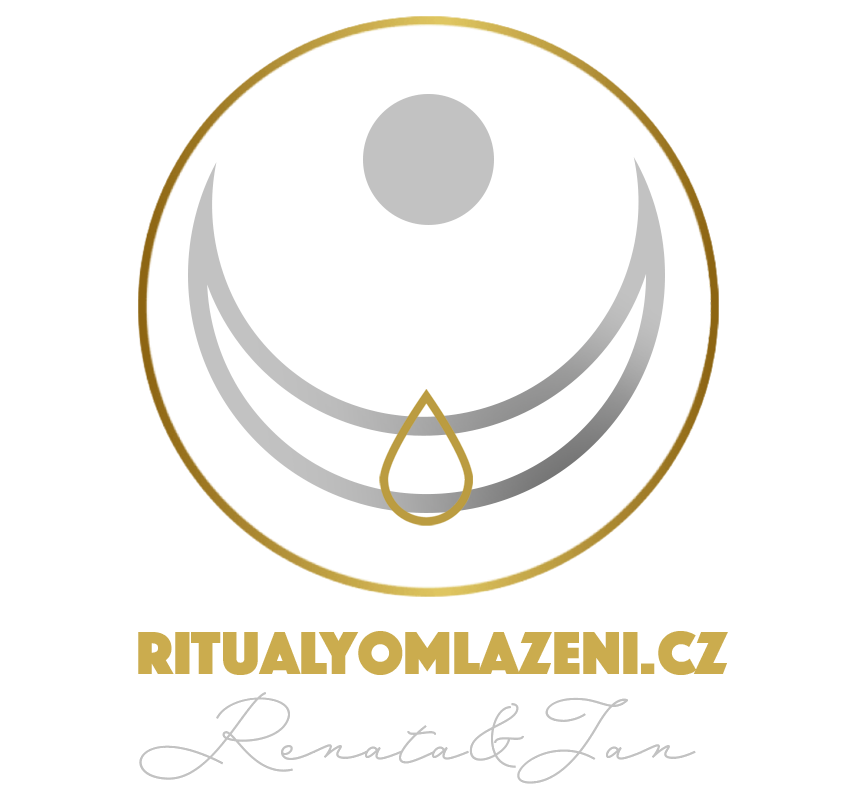 